ATZINUMS Nr. 22/11-3.7/48par atbilstību ugunsdrošības prasībāmAtzinums iesniegšanai derīgs sešus mēnešus.Atzinumu var apstrīdēt viena mēneša laikā no tā spēkā stāšanās dienas augstākstāvošai amatpersonai:Atzinumu saņēmu:2022. gada 23. maijsDOKUMENTS PARAKSTĪTS AR DROŠU ELEKTRONISKO PARAKSTU UN SATURLAIKA ZĪMOGU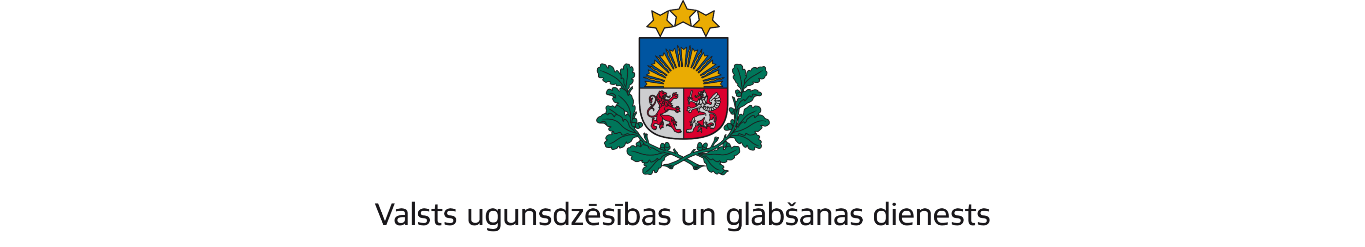 ZEMGALES REĢIONA BRIGĀDEDobeles iela 16, Jelgava, LV-3001; tālr.: 63037551; e – pasts: zemgale@vugd.gov.lv; www.vugd.gov.lvTukumsBiedrība „Mēs dzīvojam zaļi”(izdošanas vieta)(juridiskās personas nosaukums vai fiziskās personas vārds, uzvārds)23.05.2022.Reģ. Nr. 40008218290(datums)(juridiskās personas reģistrācijas numurs vai fiziskās personās kods)„Sveikuļi”, Tumes pagasts, Tukuma novads(juridiskās vai fiziskās personas adrese)1.Apsekots: Atpūtas komplekss „Sveikuļi”(apsekoto būvju, ēku vai telpu nosaukums)2.Adrese: „Sveikuļi”, Tumes pagasts, Tukuma novads3.Īpašnieks (valdītājs): SIA „Ansis”, reģ. nr. 49203001182,(juridiskās personas nosaukums vai fiziskās personas vārds, uzvārds)„Sveikuļi”, Tumes pagasts, Tukuma novads(juridiskās personas reģistrācijas numurs vai fiziskās personas kods; adrese)4.Iesniegtie dokumenti: Nometnes vadītājas Aijas Švānes apliecība Nr.043-000052022.gada 10.maija iesniegums (izsūtīts no nometnes.gov.lv)5.Apsekoto būvju, ēku vai telpu raksturojums: U3 ugunsnoturības pakāpe, ēka aprīkota ar manuāliem ugunsgrēka atklāšanas detektoriem, telpas nokomplektētas ar ugunsdzēsības aparātiem.6.Pārbaudes laikā konstatētie ugunsdrošības prasību pārkāpumi: netika konstatēti.7.Slēdziens: Atpūtas komplekss „Sveikuļi” atbilst ugunsdrošības prasībām un var tikt izmantots diennakts nometnes organizēšanai.8.Atzinums izsniegts saskaņā ar: Ministru kabineta 2009.gada 1.septembra noteikumuNr.981 „Bērnu nometņu organizēšanas un darbības kārtība” 8.5.apakšpunkta prasībām.(normatīvais akts un punkts saskaņā ar kuru izdots atzinums)9.Atzinumu paredzēts iesniegt: Valsts izglītības satura centram.(iestādes vai institūcijas nosaukums, kur paredzēts iesniegt atzinumu)Valsts ugunsdzēsības un glābšanas dienesta Zemgales reģiona brigādes komandierim, Dobeles ielā16, Jelgavā, LV-3001(amatpersonas amats un adrese)Valsts ugunsdzēsības un glābšanas dienesta Zemgales reģiona brigādes Ugunsdrošības uzraudzības un civilās aizsardzības nodaļas inspektors leitnants Jānis NoviksJānis Noviks(amatpersonas amats)(paraksts)(v. uzvārds)(juridiskās personas pārstāvja amats, vārds, uzvārds vai fiziskās personas vārds, uzvārds; vai atzīme par nosūtīšanu)(paraksts)